Spotkania informacyjne dot. możliwości realizacji projektów w zakresie aktywizacji zawodowej w ramach KPO i RPO-L2020 – Gorzów Wielkopolski, 09.05.2017 r. i Zielona Góra, 10.05.2017 r.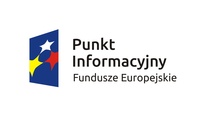 Sieć Punktów Informacyjnych Funduszy Europejskich w województwie lubuskim, działająca w Urzędzie Marszałkowskim Województwa Lubuskiego, zaprasza na spotkania informacyjne dot. możliwości realizacji projektów w zakresie aktywizacji zawodowej w ramach Krajowych Programów Operacyjnych i Regionalnego Programu Operacyjnego – Lubuskie 2020, które odbędą się 9 maja 2017 r. w Gorzowie Wielkopolskim i 10 maja 2017 r. w Zielonej Górze. Spotkania skierowane są do potencjalnych beneficjentów, którzy są zainteresowani aplikowaniem o środki na realizację projektów w zakresie aktywizacji zawodowej. W szczególności zapraszamy:jednostki samorządu terytorialnego (JST), ich związki, stowarzyszenia i porozumienia,jednostki organizacyjne JST posiadające osobowość prawną,organizacje pozarządowe,przedsiębiorstwa i ich związki i stowarzyszenia (mikroprzedsiębiorstwa, małe i średnie przedsiębiorstwa), w tym osoby fizyczne prowadzące działalność gospodarczą,osoby fizyczne prowadzące działalność oświatową na podstawie odrębnych przepisów,instytucje rynku pracy,instytucje otoczenia biznesu (IOB),podmioty ekonomii społecznej.Podczas spotkań przekazane zostaną informacje dotyczące możliwości pozyskania środków w ramach Programu Operacyjnego Wiedza, Edukacja Rozwój 2014-2020, a także Regionalnego Programu Operacyjnego – Lubuskie 2020.Spotkania odbędą się:9 maja 2017 r. w godzinach 10:00-13:00 w Gorzowie Wielkopolskim: w Wojewódzkiej i Miejskiej Bibliotece Publicznej im. Zbigniewa Herberta w Gorzowie Wielkopolskim, ul. gen. Władysława Sikorskiego 107 (sala 216, piętro II);10 maja 2017 r. w godzinach 10:00-13:00 w Zielonej Górze: w siedzibie Głównego Punktu Informacyjnego Funduszy Europejskich w Zielonej Górze, ul. Bolesława Chrobrego 1-3-5 (sala konferencyjna nr 0.35, poziom 0).Osoby zainteresowane wzięciem udziału w spotkaniu w Gorzowie Wielkopolskim prosimy o wypełnienie formularza poniżej. Na zgłoszenia czekamy do 8 maja 2017 r. W przypadku pytań prosimy o kontakt telefoniczny z Lokalnym Punktem Informacyjnym Funduszy Europejskich w Gorzowie Wielkopolskim pod numerem telefonu: 95 7390-386; -380; -378; -377 (dot. spotkania w Gorzowie Wielkopolskim).FORMULARZOsoby zainteresowane wzięciem udziału w spotkaniu w Zielonej Górze prosimy o wypełnienie formularza poniżej. Na zgłoszenia czekamy do 9 maja 2017 r. W przypadku pytań prosimy o kontakt telefoniczny: z Głównym Punktem Informacyjnym Funduszy Europejskich w Zielonej Górze pod numerami telefonów: 68 4565-535; -499; -488; -454 (dot. spotkania w Zielonej Górze).FORMULARZIstnieje również możliwość zgłoszenia poprzez formularz elektroniczny za pośrednictwem strony internetowej:http://rpo.lubuskie.pl/-/spotkanie-informacyjne-dot-mozliwosci-realizacji-projektow-w-zakresie-aktywizacji-zawodowej-w-ramach-kpo-i-rpo-l2020-gorzow-wielkopolski  (dot. spotkania w Gorzowie Wielkopolskim)http://rpo.lubuskie.pl/-/spotkanie-informacyjne-dot-mozliwosci-realizacji-projektow-w-zakresie-aktywizacji-zawodowej-w-ramach-kpo-i-rpo-l2020-zielona-gora (dot. spotkania w Zielonej Górze)O udziale w spotkaniu decyduje kolejność zgłoszeń. Udział w spotkaniach jest bezpłatny. Każdy uczestnik otrzyma materiały szkoleniowe w postaci wydrukowanych prezentacji.Serdecznie zapraszamy!